                                                                                                                    “Azərbaycan Xəzər Dəniz Gəmiçiliyi”			                       			 	             Qapalı Səhmdar Cəmiyyətinin 					       			              “01”  Dekabr 2016-cı il tarixli		 “216” nömrəli əmri ilə təsdiq edilmişdir.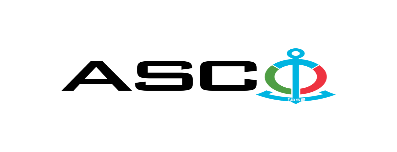 “Azərbaycan Xəzər Dəniz Gəmiçiliyi” Qapalı Səhmdar Cəmiyyətinin ASCO-nun balansında olan gəmilər üçün köməkçi, baş mühərriklərin və dizel generatorların ehtiyat hissələrinin alınması məqsədilə açıq müsabiqə elan edir:Müsabiqə № AM150/2022(İddiaçı iştirakçının blankında)AÇIQ MÜSABİQƏDƏ İŞTİRAK ETMƏK ÜÇÜNMÜRACİƏT MƏKTUBU___________ şəhəri                                                                                           “__”_______2021-ci il___________№           							                                                                                          ASCO-nun Satınalmalar Komitəsinin Sədricənab C.Mahmudluya,Hazırkı məktubla [iddiaçı podratçının tam adı göstərilir] (nin,nun,nın) ASCO tərəfindən “__________”ın satın alınması ilə əlaqədar elan edilmiş [iddiaçı tərəfindən müsabiqənin nömrəsi daxil edilməlidir]nömrəli açıq  müsabiqədə iştirak niyyətini təsdiq edirik.Eyni zamanda [iddiaçı podratçının tam adı göstərilir] ilə münasibətdə hər hansı ləğv etmə və ya müflislik prosedurunun aparılmadığını, fəaliyyətinin dayandırılmadığını və sözügedən satınalma müsabiqəsində iştirakını qeyri-mümkün edəcək hər hansı bir halın mövcud olmadığını təsdiq edirik. Əlavə olaraq, təminat veririk ki, [iddiaçı podratçının tam adı göstərilir] ASCO-ya aidiyyəti olan şəxs deyildir.Tərəfimizdən təqdim edilən sənədlər və digər məsələlərlə bağlı yaranmış suallarınızı operativ cavablandırmaq üçün əlaqə:Əlaqələndirici şəxs: Əlaqələndirici şəxsin vəzifəsi: Telefon nömrəsi: E-mail: Qoşma: İştirak haqqının ödənilməsi haqqında bank sənədinin əsli – __ vərəq.________________________________                                   _______________________              (səlahiyyətli şəxsin A.A.S)                                         (səlahiyyətli şəxsin imzası)_______________________                (səlahiyyətli şəxsin vəzifəsi )                                                                                                                      M.Y   Texniki suallarla bağlı:   Qədir Hüseynov, Donanmanın texniki istismar xidmətinin hamiyəçi mexanikiinqilab.asadov@asco.az Tel: +99412 4043700 (daxili 2525)ziya.shiraliyev@asco.azceyhun.heybatov@asco.az Tel: +99412 4043700 (daxili 2525)azer.azizi-meshqin@asco.azruhid.asadov@asco.az Tel: +99412 4043700 (daxili 2180)sanan.rustamov@asco.azfarhad.fataliyev@asco.azsharif.astarhanov@asco.az    Müsabiqədə qalib elan olunan iddiaçı şirkət ilə satınalma müqaviləsi bağlanmamışdan öncə ASCO-nun Satınalmalar qaydalarına uyğun olaraq iddiaçının yoxlanılması həyata keçirilir.     Həmin şirkət bu linkə http://asco.az/sirket/satinalmalar/podratcilarin-elektron-muraciet-formasi/ keçid alıb xüsusi formanı doldurmalı və ya aşağıdakı sənədləri təqdim etməlidir:Şirkətin nizamnaməsi (bütün dəyişikliklər və əlavələrlə birlikdə)Kommersiya hüquqi şəxslərin reyestrindən çıxarışı (son 1ay ərzində verilmiş)Təsisçi hüquqi şəxs olduqda, onun təsisçisi haqqında məlumatVÖEN ŞəhadətnaməsiAudit olunmuş mühasibat uçotu balansı və ya vergi bəyannaməsi (vergi qoyma sistemindən asılı olaraq)/vergi orqanlarından vergi borcunun olmaması haqqında arayışQanuni təmsilçinin şəxsiyyət vəsiqəsiMüəssisənin müvafiq xidmətlərin göstərilməsi/işlərin görülməsi üçün lazımi lisenziyaları (əgər varsa)Qeyd olunan sənədləri təqdim etməyən və ya yoxlamanın nəticəsinə uyğun olaraq müsbət qiymətləndirilməyən şirkətlərlə müqavilə bağlanılmır və müsabiqədən kənarlaşdırılır. Müsabiqədə iştirak etmək üçün təqdim edilməli sənədlər:Müsabiqədə iştirak haqqında müraciət (nümunə əlavə olunur);İştirak haqqının ödənilməsi barədə bank sənədi;Müsabiqə təklifi; Malgöndərənin son 1 ildəki (əgər daha az müddət fəaliyyət göstərirsə, bütün fəaliyyət dövründəki) maliyyə vəziyyəti barədə bank sənədi;Azərbaycan Respublikasında vergilərə və digər icbari ödənişlərə dair yerinə yetirilməsi vaxtı keçmiş öhdəliklərin, habelə son bir il ərzində (fəaliyyətini dayandırdığı müddət nəzərə alınmadan) vergi ödəyicisinin Azərbaycan Respublikasının Vergi Məcəlləsi ilə müəyyən edilmiş vəzifələrinin yerinə yetirilməməsi hallarının mövcud olmaması barədə müvafiq vergi orqanlarından arayış.İlkin mərhələdə müsabiqədə iştirak haqqında müraciət (imzalanmış və möhürlənmiş) və iştirak haqqının ödənilməsi barədə bank sənədi (müsabiqə təklifi istisna olmaqla) ən geci 26 Avqust 2022-ci il, Bakı vaxtı ilə saat 17:00-a qədər Azərbaycan, rus və ya ingilis dillərində “Azərbaycan Xəzər Dəniz Gəmiçiliyi” Qapalı Səhmdar Cəmiyyətinin ( “ASCO” və ya “Satınalan təşkilat”) yerləşdiyi ünvana və ya Əlaqələndirici Şəxsin elektron poçtuna göndərilməlidir, digər sənədlər isə müsabiqə təklifi zərfinin içərisində təqdim edilməlidir. Satın alınması nəzərdə tutulan malların siyahısı (təsviri) əlavə olunur.İştirak haqqının məbləği və Əsas Şərtlər Toplusunun əldə edilməsi:Müsabiqədə iştirak etmək istəyən iddiaçılar aşağıda qeyd olunmuş məbləğdə iştirak haqqını ASCO-nun bank hesabına ödəyib (ödəniş tapşırığında müsabiqə keçirən təşkilatın adı, müsabiqənin predmeti dəqiq göstərilməlidir), ödənişi təsdiq edən sənədi birinci bölmədə müəyyən olunmuş vaxtdan gec olmayaraq ASCO-ya təqdim etməlidir. Bu tələbləri yerinə yetirən iddiaçılar satınalma predmeti üzrə Əsas Şərtlər Toplusunu elektron və ya çap formasında əlaqələndirici şəxsdən elanın IV bölməsində göstərilən tarixədək həftənin istənilən iş günü saat 09:00-dan 18:00-a kimi ala bilərlər.İştirak haqqının məbləği (ƏDV-siz): 50 (əlli) AZN. Iştirak haqqı manat və ya ekvivalent məbləğdə ABŞ dolları və AVRO ilə ödənilə bilər.  Hesab nömrəsi: İştirak haqqı heç bir halda geri qaytarılmır.Müsabiqə təklifinin təminatı :Müsabiqə təklifi üçün təklifin qiymətinin azı 1 (bir) %-i həcmində bank təminatı (bank qarantiyası) tələb olunur. Bank qarantiyasının forması Əsas Şərtlər Toplusunda göstəriləcəkdir. Bank qarantiyalarının əsli müsabiqə zərfində müsabiqə təklifi ilə birlikdə təqdim edilməlidir. Əks təqdirdə Satınalan Təşkilat belə təklifi rədd etmək hüququnu özündə saxlayır. Qarantiyanı vermiş maliyyə təşkilatı Azərbaycan Respublikasında və/və ya beynəlxalq maliyyə əməliyyatlarında qəbul edilən olmalıdır. Satınalan təşkilat etibarlı hesab edilməyən bank qarantiyaları qəbul etməmək hüququnu özündə saxlayır.Satınalma müsabiqəsində iştirak etmək istəyən şəxslər digər növ təminat (akkreditiv, qiymətli kağızlar, satınalan təşkilatın müsabiqəyə dəvət sənədlərində göstərilmiş xüsusi hesabına  pul vəsaitinin köçürülməsi, depozitlər və digər maliyyə aktivləri) təqdim etmək istədikdə, təminat növünün mümkünlüyü barədə Əlaqələndirici Şəxs vasitəsilə əvvəlcədən ASCO-ya sorğu verməlidir və razılıq əldə etməlidir. Müqavilənin yerinə yetirilməsi təminatı satınalma müqaviləsinin qiymətinin 5 (beş) %-i məbləğində tələb olunur.Hazırki satınalma əməliyyatı üzrə Satınalan Təşkilat tərəfindən yalnız malların anbara təhvil verilməsindən sonra ödənişinin yerinə yetirilməsi nəzərdə tutulur, avans ödəniş nəzərdə tutulmamışdır.Müqavilənin icra müddəti:Malların bir dəfəyə yox, tələbat yarandıqca alınması nəzərdə tutulur. Müsabiqə təklifinin təqdim edilməsinin son tarixi və vaxtı:Müsabiqədə iştirak haqqında müraciəti və iştirak haqqının ödənilməsi barədə bank sənədini birinci bölmədə qeyd olunan vaxta qədər təqdim etmiş iştirakçılar, öz müsabiqə təkliflərini bağlı zərfdə (1 əsli və 1 surəti olmaqla) 7 sentyabr 2022-ci il, Bakı vaxtı ilə saat 16:30-a qədər ASCO-ya təqdim etməlidirlər.Göstərilən tarixdən və vaxtdan sonra təqdim olunan təklif zərfləri açılmadan geri qaytarılacaqdır.Satınalan təşkilatın ünvanı:Azərbaycan Respublikası, Bakı şəhəri, AZ1003 (indeks), Mikayıl Useynov 2, ASCO-nun Satınalmalar Komitəsi.Əlaqələndirici şəxs:Murad MəmmədovASCO-nun Satınalmalar Departameninin aparıcı mütəxəssisiTelefon nömrəsi: +994 12 4043700 (daxili: 1071) Elektron ünvan: Murad.z.Mammadov@asco.az, tender@asco.azHüquqi məsələlər üzrə:Telefon nömrəsi: +994 12 4043700 (daxili: 1262)Elektron ünvan: tender@asco.az Müsabiqə təklif zərflərinin açılışı tarixi, vaxtı və yeri:Zərflərin açılışı 8 sentyabr 2022-ci il tarixdə, Bakı vaxtı ilə saat 15:00-da baş tutacaqdır.Müsabiqənin qalibi haqqında məlumat:Müsabiqə qalibi haqqında məlumat ASCO-nun rəsmi veb-səhifəsinin “Elanlar” bölməsində yerləşdiriləcəkdir.Müsabiqənin digər şərtləri:İştirakçılar müsabiqə predmeti üzrə minimum 2 (iki) il təcrübəsinə malik olmalıdır və bu barədə sənədlər təqdim edilməlidir.№Malların TəsviriMalların TəsviriKodlaşmaÖlçü vahidiMiqdarıGəmi adı: Q. XəlilbəyliGəmi adı: Q. XəlilbəyliGəmi adı: Q. XəlilbəyliGəmi adı: Q. XəlilbəyliGəmi adı: Q. XəlilbəyliGəmi adı: Q. XəlilbəyliTəyinat yeri: Weichai WP10CD200E200150 köməkçi mühərrikTəyinat yeri: Weichai WP10CD200E200150 köməkçi mühərrikTəyinat yeri: Weichai WP10CD200E200150 köməkçi mühərrikTəyinat yeri: Weichai WP10CD200E200150 köməkçi mühərrikTəyinat yeri: Weichai WP10CD200E200150 köməkçi mühərrikTəyinat yeri: Weichai WP10CD200E200150 köməkçi mühərrik1Yanacaq nasosuFUEL PUMP100009431036Zəd/pcs 42Yanacaq nasosunun aktuatoruFUEL PUMP DRIVE Actuator100009431059Zəd/pcs 43Hava starteriAIR STARTER6126000080986əd/pcs 4Gəmi adı: MPK-474Gəmi adı: MPK-474Gəmi adı: MPK-474Gəmi adı: MPK-474Gəmi adı: MPK-474Gəmi adı: MPK-474Təyinat yeri: Jinan C6190ZLC2-3 baş mühərriklərTəyinat yeri: Jinan C6190ZLC2-3 baş mühərriklərTəyinat yeri: Jinan C6190ZLC2-3 baş mühərriklərTəyinat yeri: Jinan C6190ZLC2-3 baş mühərriklərTəyinat yeri: Jinan C6190ZLC2-3 baş mühərriklərTəyinat yeri: Jinan C6190ZLC2-3 baş mühərriklər4Yanacaq süzgəcinin elementiFUEL FILTER ELEMENT12V.10.30.03əd/pcs 20Gəmi adı: M.SüleymanovGəmi adı: M.SüleymanovGəmi adı: M.SüleymanovGəmi adı: M.SüleymanovGəmi adı: M.SüleymanovGəmi adı: M.SüleymanovTəyinat yeri: Weichai WD615C dizel generatorTəyinat yeri: Weichai WD615C dizel generatorTəyinat yeri: Weichai WD615C dizel generatorTəyinat yeri: Weichai WD615C dizel generatorTəyinat yeri: Weichai WD615C dizel generatorTəyinat yeri: Weichai WD615C dizel generator5Asma cərəyan doldurcu generatorGenerator mühərrik Weichai-Steyr   28V, 35A6126000090483əd/pcs 1Gəmi adı: TürkanGəmi adı: TürkanGəmi adı: TürkanGəmi adı: TürkanGəmi adı: TürkanGəmi adı: TürkanTəyinat yeri: Weichai Baudouin 6M33CD575 mühərrikTəyinat yeri: Weichai Baudouin 6M33CD575 mühərrikTəyinat yeri: Weichai Baudouin 6M33CD575 mühərrikTəyinat yeri: Weichai Baudouin 6M33CD575 mühərrikTəyinat yeri: Weichai Baudouin 6M33CD575 mühərrikTəyinat yeri: Weichai Baudouin 6M33CD575 mühərrik6Yanacaq süzgəci elementi (incə)FUEL FILTER ELEMENT LIGHT1001103418əd/pcs 407Yanacaq süzgəci (kobud)FUEL FILTER ELEMENT ROUGH15054130K   (1001093897)əd/pcs 308Yağ süzgəciLUBE FILTER1003325338əd/pcs 609Hava süzgəciAIR FILTER1678-2210515080381Təd/pcs 2010QayışV-BELT2189   331003000314əd/pcs 1611QayışV-BELT2189  331003000314 8PK1655 EPDMəd/pcs 10Gəmi adı: QaradağGəmi adı: QaradağGəmi adı: QaradağGəmi adı: QaradağGəmi adı: QaradağGəmi adı: QaradağTəyinat yeri: Weichai WP2. 3CD33E200 dizel generatorTəyinat yeri: Weichai WP2. 3CD33E200 dizel generatorTəyinat yeri: Weichai WP2. 3CD33E200 dizel generatorTəyinat yeri: Weichai WP2. 3CD33E200 dizel generatorTəyinat yeri: Weichai WP2. 3CD33E200 dizel generatorTəyinat yeri: Weichai WP2. 3CD33E200 dizel generator12DinamoALTERNATOR1000939658əd/pcs 1Gəmi adı: Q.HacıyevGəmi adı: Q.HacıyevGəmi adı: Q.HacıyevGəmi adı: Q.HacıyevGəmi adı: Q.HacıyevGəmi adı: Q.HacıyevTəyinat yeri: Weichai WP10CD200E200 köməkçi mühərrikTəyinat yeri: Weichai WP10CD200E200 köməkçi mühərrikTəyinat yeri: Weichai WP10CD200E200 köməkçi mühərrikTəyinat yeri: Weichai WP10CD200E200 köməkçi mühərrikTəyinat yeri: Weichai WP10CD200E200 köməkçi mühərrikTəyinat yeri: Weichai WP10CD200E200 köməkçi mühərrik13Maxovikin dişli çarxıGEAR RIM612600020208əd/pcs 4Gəmi adı: GeofizikGəmi adı: GeofizikGəmi adı: GeofizikGəmi adı: GeofizikGəmi adı: GeofizikGəmi adı: GeofizikTəyinat yeri: Weichai WP4CD66E200 köməkçi mühərriklərTəyinat yeri: Weichai WP4CD66E200 köməkçi mühərriklərTəyinat yeri: Weichai WP4CD66E200 köməkçi mühərriklərTəyinat yeri: Weichai WP4CD66E200 köməkçi mühərriklərTəyinat yeri: Weichai WP4CD66E200 köməkçi mühərriklərTəyinat yeri: Weichai WP4CD66E200 köməkçi mühərriklər14Yanacaq süzgəciFUEL FILTER1000816697əd/pcs 2415Yanacaq süzgəciFUEL FILTER1000816697əd/pcs 1016Yağ süzgəciOIL FILTER1000826943əd/pcs 20Gəmi adı: Mustafa ƏliGəmi adı: Mustafa ƏliGəmi adı: Mustafa ƏliGəmi adı: Mustafa ƏliGəmi adı: Mustafa ƏliGəmi adı: Mustafa ƏliTəyinat yeri: Weichai WP10CD200E200 köməkçi mühərrikTəyinat yeri: Weichai WP10CD200E200 köməkçi mühərrikTəyinat yeri: Weichai WP10CD200E200 köməkçi mühərrikTəyinat yeri: Weichai WP10CD200E200 köməkçi mühərrikTəyinat yeri: Weichai WP10CD200E200 köməkçi mühərrikTəyinat yeri: Weichai WP10CD200E200 köməkçi mühərrik17Yanacaq süzgəcinin elementiFUEL FILTER ELEMENT1001784514əd/pcs 50018Yanacaq süzgəcinin elementi şüşəliFUEL FILTER ELEMENT WITH GLASS1000632620əd/pcs 25019Yağ süzgəcinin elementiLUBE FILTER ELEMENT1000942192əd/pcs 25020Hava süzgəciAIR FILTER1000955028əd/pcs 250Gəmi adı: ŞəkiGəmi adı: ŞəkiGəmi adı: ŞəkiGəmi adı: ŞəkiGəmi adı: ŞəkiGəmi adı: ŞəkiTəyinat yeri: Jinan 8190 ZLC/L6190 baş mühərriklərTəyinat yeri: Jinan 8190 ZLC/L6190 baş mühərriklərTəyinat yeri: Jinan 8190 ZLC/L6190 baş mühərriklərTəyinat yeri: Jinan 8190 ZLC/L6190 baş mühərriklərTəyinat yeri: Jinan 8190 ZLC/L6190 baş mühərriklərTəyinat yeri: Jinan 8190 ZLC/L6190 baş mühərriklər21Mühərrik və generator birləşməsi üçün vulkan tipli muftaVULKAN COUPLING rubber partLC3410əd/pcs 322Şirin su nasosunun təmir dəstiFRESH WATER PUMP SEAL KITSB-28əd/pcs 3Gəmi adı: İ.SəfərliGəmi adı: İ.SəfərliGəmi adı: İ.SəfərliGəmi adı: İ.SəfərliGəmi adı: İ.SəfərliGəmi adı: İ.SəfərliTəyinat yeri: Weichai WP10CD200E200 köməkçi mühərrikTəyinat yeri: Weichai WP10CD200E200 köməkçi mühərrikTəyinat yeri: Weichai WP10CD200E200 köməkçi mühərrikTəyinat yeri: Weichai WP10CD200E200 köməkçi mühərrikTəyinat yeri: Weichai WP10CD200E200 köməkçi mühərrikTəyinat yeri: Weichai WP10CD200E200 köməkçi mühərrik23Qayış 6PK 1255V-belt 6PK 1255 6PK 1255əd/pcs 424Yanacaq süzgəcinin elementiFuel filter element 1000422384əd/pcs 825Yanacaq süzgəcinin elementi şüşəliFuel filter element with glass612600081335əd/pcs 826Yağ süzgəciLube filter LF4054 61000070005əd/pcs 1027Dəniz su nasosuRaw water pumpGR6160830006əd/pcs 128Şirin su nasosu Fresh water pump 612600060134.əd/pcs 129Hava soyuducusuAir heat exchanger 612600120074.əd/pcs 130Su soyuducusuWater heat exchanger612600140025əd/pcs 231Farsunka yığımdaInjector complete612600080324.əd/pcs 1832Turbokompressor Turbocharger612600110199. əd/pcs 133Termostat Thermostat61500060116. əd/pcs 634Sil.qapaq üçün araqat Cylinder head gasket 61500040049. əd/pcs 1235Yağ soyudusu üçün araqatı Lube heat exchanger gasket614010084əd/pcs 636Yanacaq nasosu üçün aktuator Fuel pump actuator1000943159Zəd/pcs 237Yanacaq nasosuFuel pump 1000943136Zəd/pcs 1Gəmi adı: N.NərimanovGəmi adı: N.NərimanovGəmi adı: N.NərimanovGəmi adı: N.NərimanovGəmi adı: N.NərimanovGəmi adı: N.NərimanovTəyinat yeri: Weichai WP10CD200E200 köməkçi mühərrikTəyinat yeri: Weichai WP10CD200E200 köməkçi mühərrikTəyinat yeri: Weichai WP10CD200E200 köməkçi mühərrikTəyinat yeri: Weichai WP10CD200E200 köməkçi mühərrikTəyinat yeri: Weichai WP10CD200E200 köməkçi mühərrikTəyinat yeri: Weichai WP10CD200E200 köməkçi mühərrik38Yanacaq süzgəcinin elementi (kobud təmizləmə şüşəli)Fuel filter element (rough type with glass)1000632620əd/pcs 1039Yanacaq süzgəcinin elementi  Fuel filter element1000422384/1001784514/1000816697əd/pcs 1040Qayış V-belt6PK1255əd/pcs 441Yağ süzgəci Lube filterLF4054əd/pcs 1042Dəniz su nasosu Raw water pumpGR6160830006əd/pcs 243Şirin su nasosu Fresh water pump612600060134əd/pcs 244Hava soyuducusu Air heat exchanger612600120074əd/pcs 245Su soyuducusu Water heat exchanger612600140025əd/pcs 246Forsunka yığımda Injector complete612600080324əd/pcs 1247Turbokompressor Turbocharger612600110199əd/pcs 248Termostat Thermostat61500060116əd/pcs 449Slindir qapağı üçün araqat Cylinder head gasket612600040355əd/pcs 1250Yağ soyuducusu üçün araqat Lube heat exchanger gasket614010084əd/pcs 651Yanacaq nasosu üçün aktuator Fuel pump actuator1000943159Zəd/pcs 252Yanacaq nasosu  Fuel pump1000943136Zəd/pcs 253Yağ soyuducusu Lube heat exchanger61500010334əd/pcs 254Dəniz su nasosunun qayışı Raw water pump V-belt9000314C001əd/pcs 1055Silindir qapağı, Dəniz Təsnifat Cəmiyyətinin sertifikatı iləCylinder head, with Marine IACS Class certificate 612600040167əd/pcs 656Motıl yastıqları Conrod bearing61560030033/615600030020 əd/pcs 1257Xaricedici klapan Exhaust valve612600050025əd/pcs 1258Sovurucu klapan Inlet valve61260050073əd/pcs 12Gəmi adı: Qaradağ-10Gəmi adı: Qaradağ-10Gəmi adı: Qaradağ-10Gəmi adı: Qaradağ-10Gəmi adı: Qaradağ-10Gəmi adı: Qaradağ-10Təyinat yeri: Weichai WP2. 3CD33E200 dizel generatorTəyinat yeri: Weichai WP2. 3CD33E200 dizel generatorTəyinat yeri: Weichai WP2. 3CD33E200 dizel generatorTəyinat yeri: Weichai WP2. 3CD33E200 dizel generatorTəyinat yeri: Weichai WP2. 3CD33E200 dizel generatorTəyinat yeri: Weichai WP2. 3CD33E200 dizel generator59Yanacaq süzgəciFuel filter1000622860Bəd/pcs 660Yağ süzgəciLube filter10001807030Aəd/pcs 661Qayış dişliToothed belt8390 AV17x965 Li 1035 Laəd/pcs 662Qayış dişliToothed belt 8390 AV17x940 Li 1010 Laəd/pcs 6